ROMÂNIA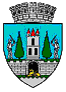 JUDEŢUL SATU MARECONSILIUL LOCAL AL MUNICIPIULUI SATU MAREHOTĂRÂRE NR. 342/29.09.2022privind aprobarea încheierii de către Teatrul de Nord  Satu Mare a unui contract de asistenţă şi reprezentare juridicăConsiliul Local al Municipiului Satu Mare,Urmare a solicitării Teatrului de Nord Satu Mare nr. 697/09.09.2022, înregistrată la Primăria Satu Mare sub nr. 51254/13.09.2022,Analizând proiectul de hotărâre înregistrat sub nr. 52198/16.09.2022, referatul de aprobare al Primarului Municipiului Satu Mare, înregistrat sub nr. 52199/16.09.2022, în calitate de iniţiator, raportul de specialitate al Serviciului Juridic din cadrul aparatului de specialitate al Primarului municipiului Satu Mare înregistrat sub nr. 52219/16.09.2022,  nota de fundamentare a Teatrului de Nord Satu Mare şi procesul-verbal                                              nr. 695/09.09.2022 al Consiliului de Administraţie al Teatrului de Nord Satu Mare,  avizul comisiei de specialitate ale Consiliului Local Satu Mare,În conformitate cu prevederile art. I alin. (2) lit. b) din Ordonanţa de Urgenţă                       nr. 26/2012  privind unele măsuri de reducere a cheltuielilor publice şi întărirea disciplinei financiare şi de modificare şi completare a unor acte normative, cu modificările şi completările ulterioare, precum şi dispoziţiile art. 29 alin. (1) lit. d) coroborate cu cele ale alin. (3) lit. c) din Legea nr. 98/2016 privind achiziţiile publice, cu modificările şi completările ulterioare,Ţinând seama de prevederile Legii nr. 24/2000 privind normele de tehnică legislativă pentru elaborarea actelor normative, republicată, cu modificările şi completările ulterioare,În temeiul prevederilor art. 129 alin. (2) lit. a), art. 139 alin. (1) și ale 196 alin. (1) lit. a) din O.U.G. 57/2019 privind Codul administrativ, cu modificările și completările ulterioare,Adoptă prezenta:                                          H O T Ă R Â R E:Art. 1. Se aprobă achiziția, în condițiile legii, a serviciilor de asistență şi reprezentare juridică de către Teatrul de Nord Satu Mare.  Art. 2. Cu ducerea la îndeplinire a prezentei hotărâri se încredinţează directorul general al Teatrului de Nord Satu Mare.         	Art. 3. Prezenta hotărâre se comunică, prin intermediul Secretarului General al Municipiului Satu Mare, în termenul prevăzut de lege, Primarului Municipiului                          Satu Mare, Instituţiei Prefectului Judeţului Satu Mare şi Teatrului de Nord Satu Mare.            Președinte de ședință,                                  Contrasemnează       Dohi-Trepszker Lilla Etelka                            Secretar general,                                                                               Mihaela Maria RacolțaPrezenta hotărâre a fost adoptată în ședința ordinară cu respectarea prevederilor art. 139 alin. (1) din O.U.G. nr. 57/2019 privind Codul administrativ, cu modificările și completările ulterioare;Redactat în 5 exemplare originaleTotal consilieri în funcţie23Nr. total al consilierilor prezenţi20Nr. total al consilierilor absenţi3Voturi pentru16Voturi împotrivă4Abţineri0